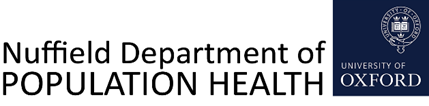 Data Access Enquiry Form Please email this form to the relevant principal investigator who will respond to your enquiry. Are you a PhD student? Yes NoPlease describe the nature of the request being made (please tick all that apply) Data for analysis Biobanked samplesPlease note that a fee may be applied to cover the cost of obtaining the requested information. Fees will be calculated on a case by case basis determined by the amount of support needed.Name of study from which data are requestedProject titleApplicant nameJob titleEmploying institutionAddressTelephone numberEmail addressIf yes, please provide name, address and contact details of your supervisorsPlease provide a brief outline of the research project, and of the data required (250 words max)